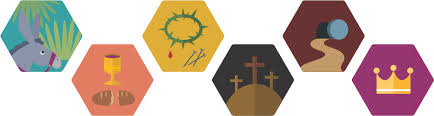 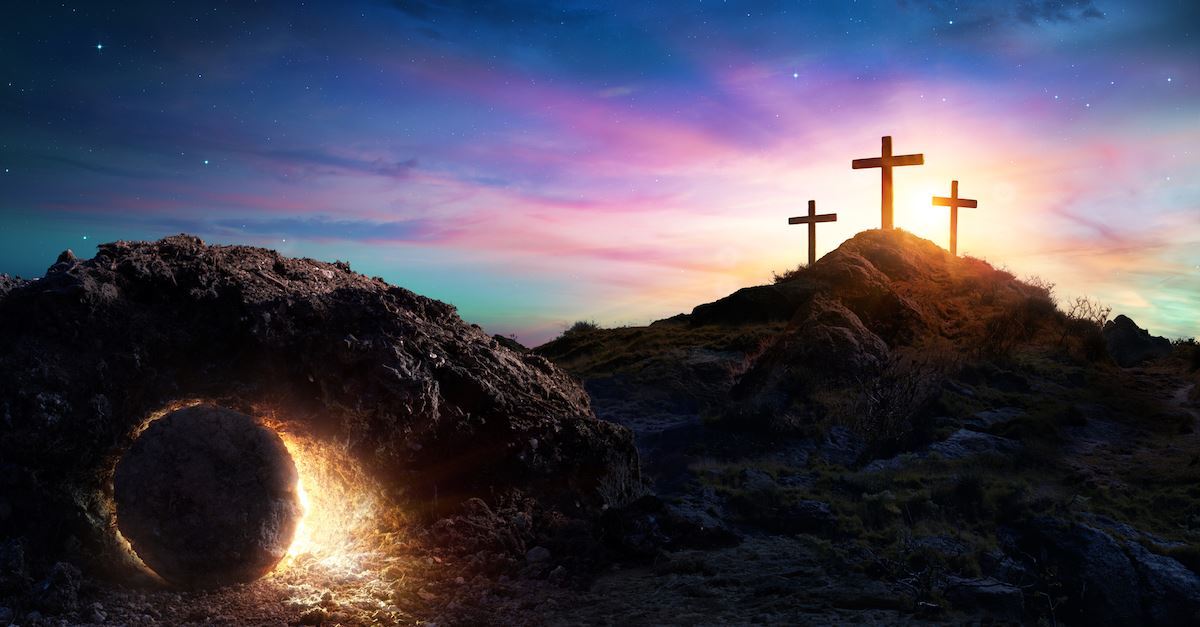 The Easter Story- the resurrection of Jesus.For today and tomorrow’s session, you are going to be detectives of the Jerusalem Police Department, trying to solve the mystery of the missing body, which was in the tomb!You will investigate a number of pieces of evidence: statements from the witnesses, evidence from the crucifixion and additional evidence from the bible.Recap: Jesus was seen dying on the cross on Friday but according to the followers of Jesus, by Sunday morning, the body was no longer there.First task: What could the explanations be for the body going missing?Write a list of these and then rate these out of 10 (1 = least believable, 10 = most believable).Think about which evidence which would be needed to prove each one of your explanations. Write down which one you believe and why.(See task 2 below)Task 2: Time to reflect on the evidence!Look at the following evidence- does it support any of your explanations? Why? Why not?Tomorrow, we will consider the witness statements!